Madame, Monsieur,Vous êtes déjà équipé(e), connecté(e), avec une boîte mail fonctionnelle, mais vous ne vous sentez pas à l’aise dans toutes vos activités sur l’ordinateur ?Le nom de la structure, en partenariat avec l'entreprise d'utilité sociale HYPRA, vous propose des web-conférences gratuites de perfectionnement sur des thèmes variés : créer et recréer du lien social, se divertir grâce au numérique, le BABA de la sécurité sur internet, la boîte mail à 360°, apprendre à mieux naviguer sur internet, etc...Vous pourrez, à l’issue des web-conférences, accéder à de nombreuses ressources pédagogiques ludiques. Si vous ratez la séance, vous aurez la possibilité de visionner l’enregistrement de celle-ci directement depuis votre boite mail. Nous vous encourageons vivement à recourir à cette action car HYPRA et ses médiateurs numériques vous accompagneront jusqu’à ce que vous soyez autonome. Nous ne doutons que votre expérience à leur côté, ainsi que sur leurs excellents supports pédagogiques, sera riche et utile pour votre quotidien. Vous trouverez les thèmes des prochaines web-conférences sur le lien suivant, https://app.livestorm.co/hypra, ainsi que les pages d’inscription dédiées. N'hésitez pas à joindre HYPRA au 01.84.73.06.61 pour toute demande d'aide au moment de l'inscription ou pour plus d’informations.Excellente journée et à bientôt!En partenariat avec 					Action mise en place grâce au soutien de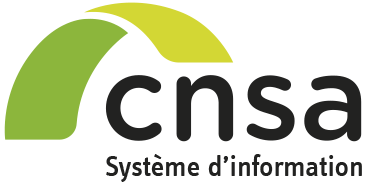 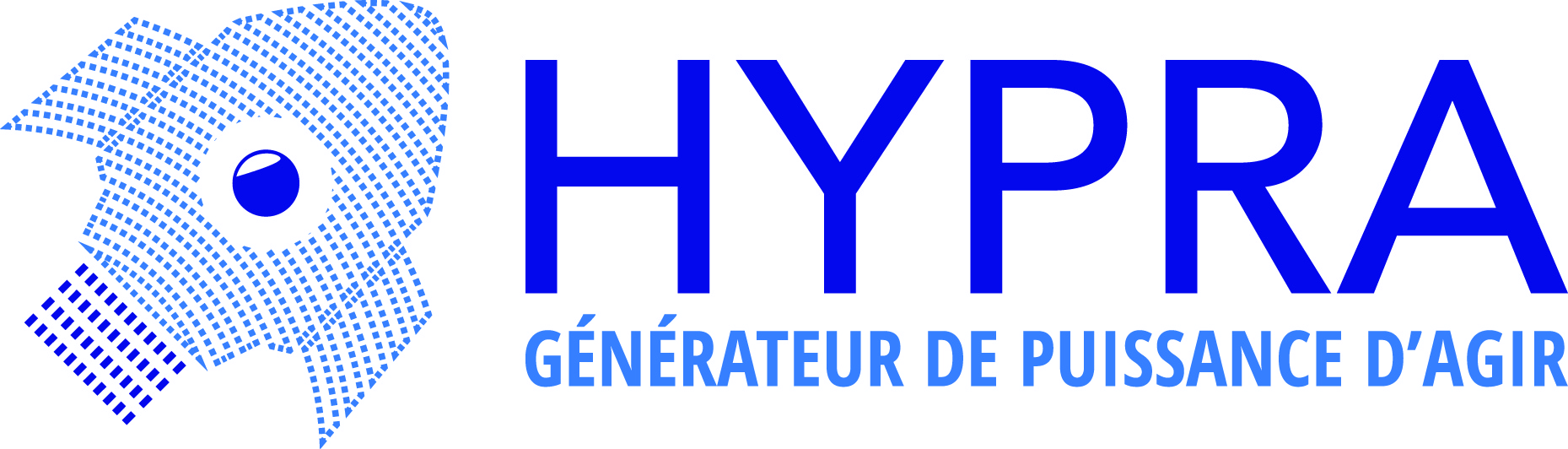    [+ logo CFPPA et du département OU    de la CARSAT]